                                                          JAYA CHARITHA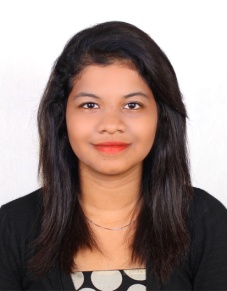 Email ID: laurenclar286@gmai.comPhone: 8939200450Objective:                         To work for an organization which provides me the opportunity to improve my skills and knowledge to growth along with the organization objective. To work in an organization which helps to explore and an environment to grow.Qualification:   ACHIEVEMENTS:Good badminton playerSchool level dancerSpecial courses:SolderingWeldingAutoCAD  Key skills5Sgood command in English oral and writtengood knowledge in quality controlexperience of using Electronics and Electromechanical sensorsfast grasperleadership attitude Training Undertaken:     i have undertaken training at TVS group companiesTVS SUNDRAM LUCAS PADI 6 MONTHS TIME PERIODDEPT- QUALITYTVS SUNDRAM FASTNERS _PADI6 MONTHS TIME PERIODDEPT- QUALITY PROJECTS HANDLED IN CURRICULAM:PROJECT: final semester projectProject title: AUTOMATIC STORAGE AND RETRIVAL OF MOBILE SYSTEM Project Duration: 4 Months [JUNE –DEC 2017]Applications:SchoolsCollegesConfidential areasDescription of project:This project is about storing and retrieving the mobile with no human interface.This project is done with 4stepper motor a microcontroller This project is a combination of   both mechanical and electronics.This human less interface is done by using bar code scanner and sensors        PERSONAL INFORMATION                                                                  Date of Birth		:   15-12-1998Gender			:   FemaleFather name		:   S.D. Deva Jothi KumarNationality		:   IndianMarital Status		:   SingleLanguages		:   English, Hindi, Tamil, TeluguDECLARATION:I hereby solemnly declare that the statements made above are true to the best of knowledge and belief.Date	 :										SignatureCOURSEINSTITUTIONPERCENTAGE/CGPAYEAR OF PASSINGDIPLOMA T.S. Srinivasan polytechnic collage of advanced training 68.93%2017SSLC (STATE BOARD)St .Johns Mat..Hr .sec. school , Ambattur,Chennai-5472 %2014